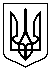 УКРАЇНАСТОРОЖИНЕЦЬКА МІСЬКА РАДАСТОРОЖИНЕЦЬКОГО РАЙОНУ ЧЕРНІВЕЦЬКОЇ  ОБЛАСТІ59000, Чернівецька область, Сторожинецький район, ,м.Сторожинець вул. Грушевського, 6Тел.2-50-53, E-mail: stor-misk-r@ukr.net, Код ЄДРПОУ 04062179   _________  № ___							        Сторожинецька міська рада ОГОЛОШЕННЯпро проведення конкурсу з визначення підприємства (організації) для здійснення функцій робочого органу під час проведення засідань конкурсного комітету з перевезення пасажирів на приміських автобусних маршрутах загального користування, що не виходять за межі території Сторожинецької міської територіальної громадиЗагальні положенняУмови конкурсу з визначення підприємства (організації) для здійснення функцій робочого органу під час проведення засідань конкурсного комітету з перевезення пасажирів на приміських автобусних маршрутах загального користування, що не виходять за межі території Сторожинецької міської територіальної громади (далі - Умови) розроблені відповідно до вимог Закону України «Про автомобільний транспорт», та застосовуються з метою визначення робочого органу - підприємства (організації) для виконання функцій щодо підготовки матеріалів для проведення засідань конкурсного комітету з визначення автомобільних перевізників на приміських автобусних маршрутах загального користування, які не виходять за межі території Сторожинецької міської територіальної громади.Ці Умови визначають процедуру з проведення конкурсу і є обов’язковими для Конкурсного комітету та претендентів на участь у конкурсі з визначення підприємства (організації) для здійснення функцій робочого органу під час проведення засідань конкурсного комітету з перевезення пасажирів на приміських автобусних маршрутах загального користування, що не виходять за межі території Сторожинецької міської територіальної громади (далі - Конкурс).Метою проведення Конкурсу є розвиток конкуренції та вибір на конкурсних засадах підприємств (організацій) незалежно від форм власності, які спроможні забезпечити належну якість організації забезпечення і підготовки матеріалів для проведення засідань конкурсного комітету з проведення конкурсів на перевезення пасажирів автомобільним транспортом на приміських внутрішньорайонних автобусних маршрутах загального користування у Сторожинецької міській територіальній громаді.Організатором на проведення конкурсу є Сторожинецька міська територіальна громада {далі - Організатор).Рішення щодо проведення Конкурсу приймає Організатор.Об’єктом конкурсу є діяльність претендента, що забезпечить належну організацію і підготовку матеріалів для проведення засідань конкурсного комітету з проведення конкурсів на перевезення пасажирів автомобільним транспортом на приміських внутрішньорайонних автобусних маршрутах загального користування. їх аналіз та оцінка відповідності конкурсних пропозицій перевізника-претендента умовам конкурсу підготовка паспортів автобусних маршрутів та матеріалів для подальшого встановлення відносин між Організатором та автомобільним перевізником - переможцем конкурсу.Договір про виконання функцій робочого органу щодо організації і підготовки матеріалів для проведення засідань конкурсного комітету з проведення конкурсів на перевезення пасажирів автомобільним транспортом на приміських внутрішньорайонних автобусних маршрутах загального користування (далі - договір), укладається Організатором з переможцем конкурсуСтрок дії договору встановлюється за домовленістю між Організатором та робочим органом, але не більше як на три роки.При проведенні конкурсу інтереси претендента представляє її керівник або інша особа, повноваження якої підтверджують^ довіреністю від імені підприємства, організації, оформленої згідно вимог чинного законодавства України.Підготовка конкурсуОрганізатор розміщує не пізніше ніж за 30 днів до початку конкурсу У засобах масової інформації оголошення про проведення конкурсу, яке містить таку інформацію:найменування організатора; найменування об'єкта конкурсу; умови Конкурсу;кінцевий строк прийняття документів для участі в конкурсі; найменування організації, режим її роботи та адреса, за якою подаються документи для участі в конкурсі;місце та дата одержання бланків документів для участі в конкурсі; місце, дата та час початку проведення засідання конкурсного комітету; телефон для довідок (електронна адреса або адреса веб-сайту) з питань проведення Конкурсу.У Конкурсі можуть брати участь підприємства (організації) (далі Претенденти), які відповідають вимогам, що встановлені Законом України «Про автомобільний транспорт», а також цим Умовам проведення Конкурсу.Конкурс є відкритим для всіх претендентів.Кваліфікаційні вимоги до учасників конкурсуУ конкурсі можуть брати участь претенденти, що відповідають наступним кваліфікаційним вимогам:наявність кваліфікованих фахівців у галузі пасажирського автомобільного транспорту;досвід роботи не менше трьох років з питань організації пасажирських перевезень;наявність необхідного матеріально-технічного та програмного забезпечення для підготовки матеріалів для проведення засідань конкурсного комітету з проведення конкурсів на перевезення пасажирів автомобільним транспортом на приміських внутрішньорайонних автобусних маршрутах загального користування. їх аналізу та оцінки відповідності конкурсних пропозицій перевізників-претендентів умовам конкурсу, підготовки паспортів автобусних маршрутів та матеріалів для подальшого встановлення відносин між організатором та автомобільним перевізником - переможцем конкурсуДо участі у конкурсі не допускаються претенденти, які:подали для участі у конкурсі документи, що містять недостовірну інформацію;не мають фахівців та досвід роботи не менше трьох років з питань організації пасажирських перевезень;не мають відповідного матеріально-технічного та програмного забезпечення:надають послуги з перевезень;провадять діяльність на ринку транспортних послуг; представляють інтереси окремих автомобільних перевізників.Подання документів на Конкурс1. Для участі в конкурсі претендент подає Організатору такі документи:заяву про участь у конкурсі за зразком згідно з додатком;довідку, про наявність матеріально-технічного та програмного забезпечення в довільній формі за підписом керівника;довідку, яка підтверджує відповідність та наявність кваліфікованих фахівців у галузі пасажирського автомобільного транспорту.Всі перераховані копії документів завіряються печаткою підприємства(організації) та підписуються відповідальною особою.Кінцевий строк прийняття документів для участі в конкурсі визначається Організатором і не може становити менше як 10 робочих днів до дати проведення конкурсу.Документи, які надійшли до Організатора після встановленого строку, не розглядаються.За роз'ясненнями щодо оформлення документів для участі в Конкурсі претендент має право звернутися до Організатора, який зобов’язаний надати їх в усній чи письмовій формі (за вибором претендента) протягом трьох робочих днів.Подані на конкурс документи реєструються Організатором у журналі обліку Документи, подані не в повному обсязі не реєструються і повертаються претенденту з відповідним обґрунтуванням. Всі зауваження та недоліки при подачі документів на участь в конкурсі підприємства (організації ) мають можливість виправити на протязі двох днів та подати документи повторно,Проведення конкурсу та визначення переможцяПри визначенні переможця Конкурсний комітет з визначення підприємства (організації) для здійснення функцій робочого органу під час проведення засідань районного конкурсного комітету з перевезення пасажирів на приміських автобусних маршрутах загального користування, що не виходять за межі території Сторожинецької міської територіальної громади (далі — Конкурсний комітет) враховує відповідність претендента кваліфікаційним вимогам, визначеним у пункті і глави цих умов.На засідання Конкурсного комітету запрошуються всі претендент и, у присутності яких оголошуються надані документи для участі у Конкурсі.У разі відсутності на конкурсі представника претендента, Конкурсний комітет розглядає документи, надані претендентом для участі в конкурсі, про що зазначається в протоколі засідання Конкурсного комітету.Переможцем Конкурсу визначається підприємство (організація), яке за оцінкою Конкурсного комітету найбільше відповідає цим Умовам.Рішення про результати Конкурсу приймаються Конкурсним комітетом на закритому засіданні у присутності не менше ніж половини його складу відкритим голосуванням простою більшістю голосів, у разі рівною розподілу голосів, вирішальним с голос голови Конкурсного комітету.Рішення Конкурсного комітету щодо визначення переможця Конкурсу оголошується на відкритому засіданні Конкурсного комітету із запрошенням на нього усіх претендентів.У разі відсутності претендентів на здійснення функцій робочого органу. Організатор забезпечує проведення Конкурс) самостійно протягом періоду не більш як два роки з моменту оголошення Конкурсу з визначення робочого органу.Рішення конкурсного комітету про визначення переможця Конкурсу, а також претендента, який за результатами розгляду посів друге місце, оголошується претендентам під час Конкурсу, у 10-денний строк оформляється протоколом, який підписують голова та секретар конкурсного комітет) і подається Організатору.Рішення Конкурсного комітету щодо визначення переможця конкурсу вводяться в дію протягом не більш як 10 робочих днів з дня проведення Конкурсу.У разі відмови претендента, який за рішенням Конкурсного комітету визнаний переможцем, або розірвання договору з переможцем Конкурсу, договір може бути укладений і претендентом, який зайняв друге місце.У разі порушення Умов проведення конкурсу особи, право яких порушено, можуть звернутися з відповідною скаргою до організатора або до суду.Зразок заявиКонкурсному комітету з визначення робочого органу - підприємства (організації) для виконання функцій щодо підготовки матеріалів для проведення засідань конкурсного комітету з визначення автомобільних перевізників на приміських автобусних маршрутах загального користування, які не виходять за межі території Сторожинецької міської територіальної громадиЗАЯВАВідповідно до оголошення з визначення робочого органу - підприємства (організації) для виконання функцій щодо підготовки матеріалів для проведення засідань конкурсного комітету з визначення автомобільних перевізників на приміських автобусних маршрутах загального користування, які не виходять за межі території Сторожинецької міської територіальної громади претендую на право участі у зазначеному конкурсі.Надаємо наступну інформацію про підприємство, установу, організацію;1. Загальні даніПовне найменування підприємства (організації)Скорочене найменування підприємства (організації)Ідентифікаційний код підприємства (організації)Прізвище, ім’я та по батькові керівника підприємства (організації)Контактна інформація2. Місцезнаходження підприємства організації3. Банківські реквізити4. Додаткова інформація_____________________________________________________________________________________________________________________________________________________________________________________________У зв'язку з участю в конкурсі підтверджую, що: з Умовами проведення конкурсу ознайомлений;згоден брати участь у конкурсі відповідно до Умов проведення конкурсу, визначених Сторожинецькою міською радою;усі дані, викладені у поданих мною документах, відповідають дійсності; на момент проведення конкурсу не визнаний банкрутом, не порушено справу про банкрутство або не проводиться процедура санації; у разі перемоги згоден укласти договір,До заяви додаються документи відповідно до Переліку документів, що подаються для участі в конкурсі.Додаток: на	арк.Керівник підприємства (організації)			МП	(Підпис заявника)	(П.І.Б)»Сторожинецький міський голова 								М.М. КарлійчукВик. Петиляк 2-53-14  ТелефонФаксМобільний телефонКонтактна особаКраїнаПоштовий індексПоштовий індексПоштовий індексОбластьРайонМісто(село)ВулицяБудинокКвартира (офіс)Квартира (офіс)Квартира (офіс)Розрахунковий рахунокРозрахунковий рахунокРозрахунковий рахунокРозрахунковий рахунокРозрахунковий рахунокРозрахунковий рахунокРозрахунковий рахунокРозрахунковий рахунокРозрахунковий рахунокРозрахунковий рахунокРозрахунковий рахунокРозрахунковий рахунокуМФОМФОМФО